Аннотация к рабочей программе по элективному курсу «Математические основы информатики»Настоящая рабочая программа разработана на основе: Федерального компонента государственного стандарта, утвержденного Приказом Минобразования РФ от 05.03.2004 года № 1089Базисного учебного плана общеобразовательных учреждений Российской Федерации, утвержденного приказом Минобразования РФФедерального закона «Об образовании в Российской Федерации» №273-ФЗСанитарно-эпидемиологических правил и нормативов СанПиН 2.4.2.2821-10 «Санитарно-эпидемиологические требования к условиям и организации обучения в общеобразовательных учреждениях», утвержденных постановлением Главного государственного санитарного врача Российской Федерации от 29.12.2010 г. № 189, зарегистрированным в Минюсте России 03.03.2011, регистрационный номер 19993Приказа Министерства образования и науки от 05.03.2004 г. №1089 «Об утверждении компонента государственных образовательных стандартов начального общего, основного общего и среднего полного общего образования»Приказа Министерства образования и науки РФ от 01.02.2012 №69 «О внесении изменений в федеральный компонент государственных образовательных стандартов начального общего, основного общего и среднего (полного) общего образования, утвержденный приказом Министерства образования Российской Федерации от 5 марта 2004 г. № 1089»	Курс «Математические основы информатики» разработан для учащихся старшей школы 10, 11 классов на основе авторской программы  элективного курса Е.В. Андреевой, Л. Л. Босовой, И. Н. Фалиной «Математические основы информатики» (Программы для общеобразовательных учреждений 2-11 классы, Составитель М.Н. Бородин – М., БИНОМ. Лаборатория знаний, 2008). Данный курс носит интегрированный, междисциплинарный характер, материал курса раскрывает взаимосвязь математики и информатики, показывает, как развитие одной из этих научных областей стимулировало развитие другой.	Курс рассчитан на учеников, имеющих базовую подготовку по информатике; может изучаться как при наличии компьютерной поддержки, так и в безмашинном варианте. 	Основные цели курса:формирование у выпускников школы основ научного мировоззрения;обеспечение преемственности между общим и профессиональным образованием за счет более эффективной  подготовки выпускников школы к освоению программ  высшего профессионального образования;создание условий для саморазвития и самовоспитания личности.Основные задачи курса:сформировать у обучаемых системное представление о теоретической базе информационных и коммуникационных технологий;показать взаимосвязь и взаимовлияние математики и информатики;привить учащимся навыки, требуемые большинством видов современной деятельности (налаживание контактов с другими членами коллектива, планирование и организация совместной  деятельности и т. д.)сформировать умения решения исследовательских задач;сформировать умения решения практических задач, требующих получения законченного продукта;развить способность к самообучению.Место предмета в учебном плане.Курсу отводится 1 час в неделю в течение двух лет обучения (10, 11 класс), всего 35 учебных часов в год. 	Курс «Математические основы информатики»  имеет блочно-модульную структуру, учебное пособие состоит из отдельных глав, которые можно  изучать в произвольном порядке.Требования к уровню подготовки учащихся:По окончании изучения данного курса учащиеся должны знать:свойства позиционных систем счисления;алгоритм перевода целых чисел, конечных и периодических дробей из произвольной Р-ичной системы счисления в десятичную;особенности целочисленной арифметики в ограниченном числе разрядов;особенности вещественной компьютерной арифметики в ограниченном числе разрядов;подходы к компьютерному представлению графической и видеоинформации;основные теоретические аспекты, связанные с вопросами сжатия информации;законы алгебры логики;понятие булевой функции.уметь:применять правила арифметических операций в Р-ичных системах счисления;переводить целые числа, конечные и периодические дроби из десятичной системы счисления в произвольную Р-ичную систему счисления;представлять  вещественные числа в формате с плавающей запятой;создавать  архивы с помощью архиватора WinRAR;формализовать сложные высказывания, т. е. записывать их с помощью математического аппарата алгебры логики;строить таблицы истинности для сложных логических  формул;использовать законы алгебры логики  при тождественных преобразованиях;решать логические задачи с использованием алгебры высказываний;восстанавливать аналитический вид булевой функции по таблице истинности.Для реализации рабочей программы используется учебно-методический комплект, включающий в себя:1. Математические основы информатики. Элективный курс: учебное пособие/ Е.В. Андреева, Л.Л. Босова, И.Н. Фалина – 2-е изд., испр. – М.:БИНОМ. Лаборатория знаний, 2007. – 328с.2. Математические основы информатики. Элективный курс: методическое  пособие/ Е.В. Андреева, Л.Л. Босова, И.Н. Фалина – М.:БИНОМ. Лаборатория знаний, 2007- 312 с. .Тематическое планированиеПрограмма курсаМОДУЛЬ 1. Системы счисления.	Тема «Системы счисления»  обычно изучается в базовом курсе информатики, поэтому школьники обладают определенными знаниями и навыками, в основном, перевода целых десятичных чисел  в двоичную систему и обратно. 	Цели изучения темы:раскрыть принципы построения систем счисления и в первую очередь позиционных систем;изучить свойства позиционных систем счисления;показать связь между системой счисления, используемой для кодирования информации в компьютере, и архитектурой компьютера;познакомить с основными недостатками использования двоичной системы в компьютере.МОДУЛЬ 2.  Представление информации в компьютере.	Разработка современных способов оцифровки  информации — один из ярких примеров сотрудничества специалистов разных профилей: математиков, биологов, физиков, инженеров, ИТ-специалистов, программистов. Широко распространенные форматы  форматы естественной информации (MP3,  JPEG, MPEG и др.) используют в процессе сжатия информации  сложные  математические методы. Вопросы, рассматриваемые в данном модуле, практически не представлены в базовом курсе информатики. Цели изучения темы: достаточно подробно показать учащимся способы компьютерного представления целых и вещественных чисел; выявить  общие  инварианты представления текстовой, графической и звуковой информации;познакомить с основными теоретическими подходами к решению проблемы сжатия информации. МОДУЛЬ 3. Введение в алгебру логики.Цели изучения темы:строго изложить основные понятия алгебры логики, используемые в информатике;показать взаимосвязь изложенной теории с практическими потребностями информатики и математики;систематизировать знания, ранее полученные по этой теме.Контроль знаний осуществляется через практические, самостоятельные и контрольные работыКалендарно-тематическое планирование учебного материалаэлективного курса «Математические основы информатики» в 10 классеПеречень учебно-методических средств обученияЛитература1. Математические основы информатики. Элективный курс: учебное пособие/ Е.В. Андреева, Л.Л. Босова, И.Н. Фалина – 2-е изд., испр. – М.:БИНОМ. Лаборатория знаний, 2007. – 328с.2. Математические основы информатики. Элективный курс: методическое  пособие/ Е.В. Андреева, Л.Л. Босова, И.Н. Фалина – М.:БИНОМ. Лаборатория знаний, 2007- 312 с. .Демонстрационные варианты ЕГЭ по информатике.Перечень средств ИКТ, необходимых для реализации программыАппаратные средстваКомпьютерПроекторПринтерМодемУстройства вывода звуковой информации — наушники для индивидуальной работы со звуковой информациейУстройства для ручного ввода текстовой информации и манипулирования экранными объектами — клавиатура и мышь.Устройства для записи (ввода) визуальной и звуковой информации: сканер; фотоаппарат; видеокамера; диктофон, микрофон.Интернет.ОС Windows или Linux.Спецификация к промежуточной контрольной работе по ЭК «Математические основы информатики»1 вариант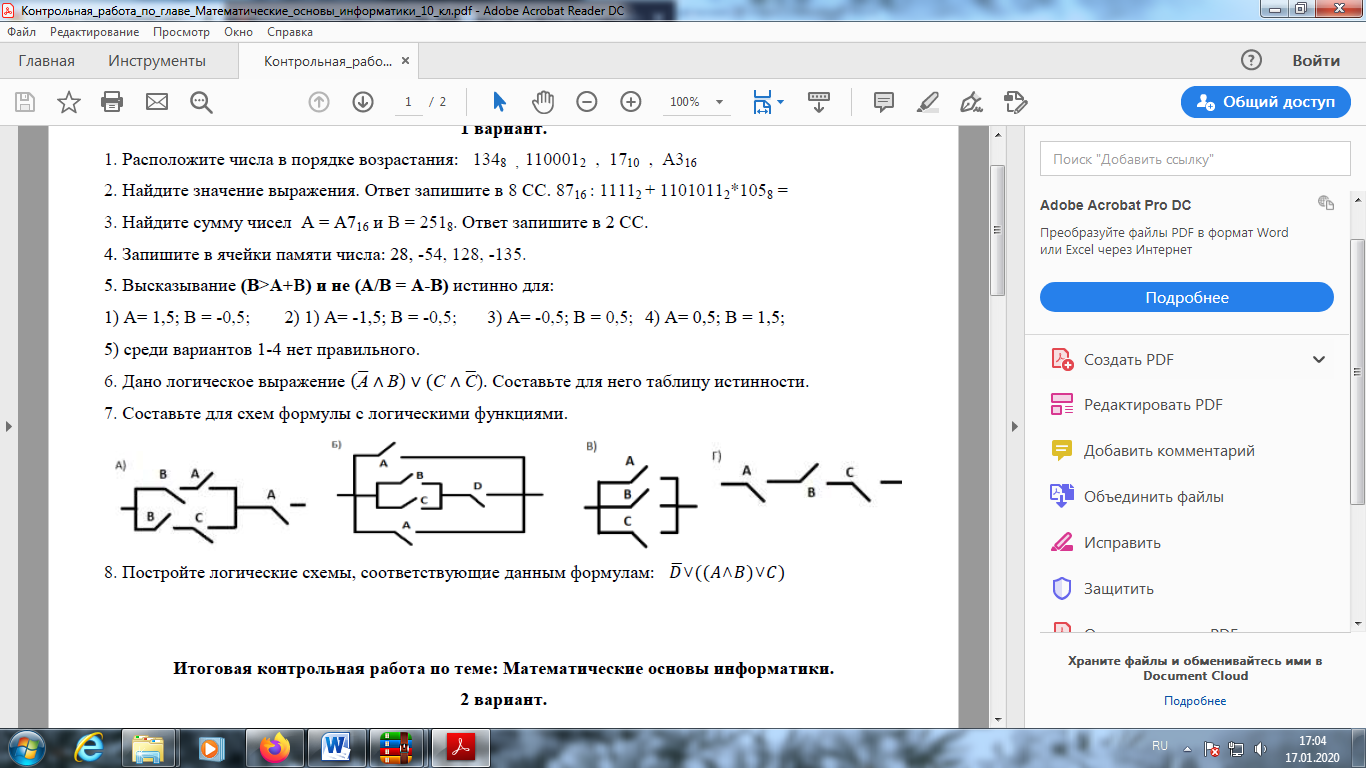 2 вариант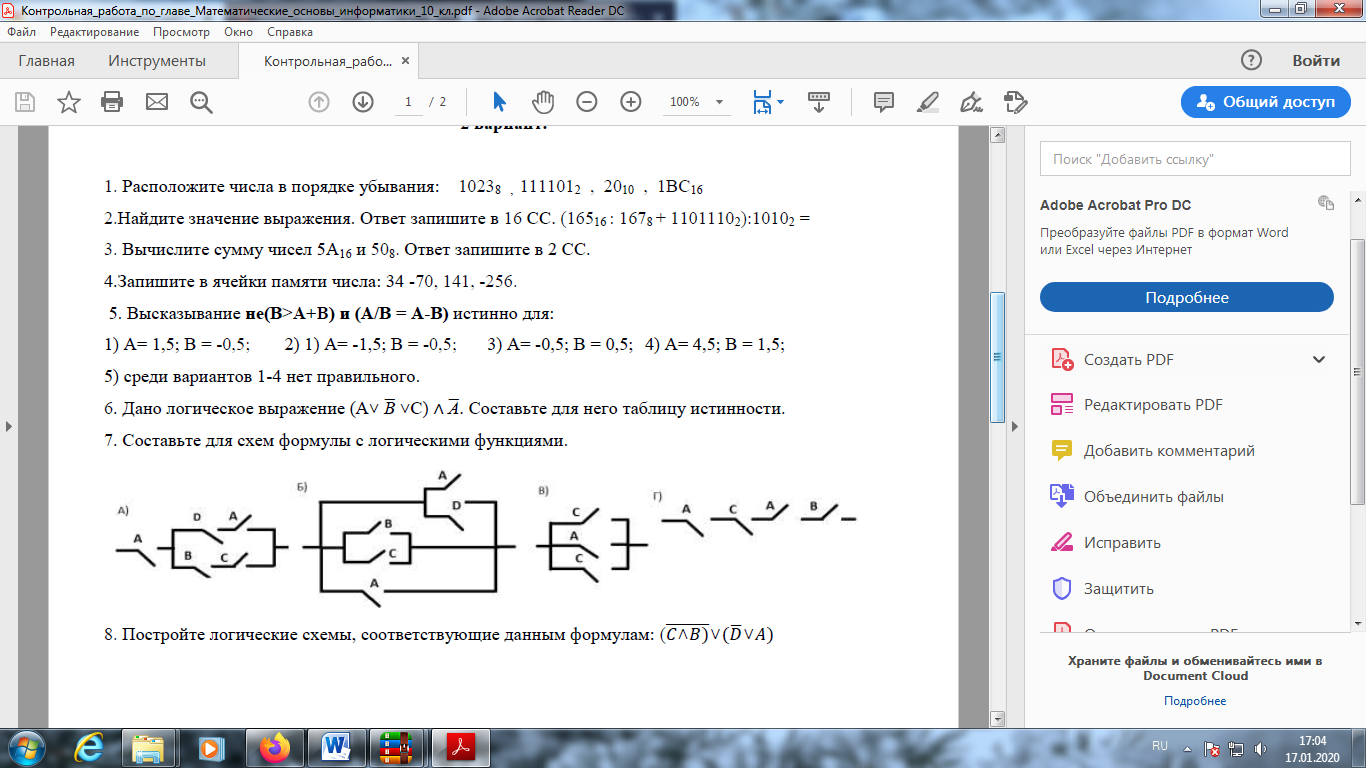 № п/пНазвание темыКоличество часов1Системы счисления102Представление информации в компьютере113Введение в алгебру логики14ВсегоВсего35Виды контроляIIIГодКонтрольная работа11Практическая  работа33Самостоятельная  работа22№ п/п№  в темеТемаЧасы / §Плановая датаСистемы счисления(10 ч)11Основные определения, связанные с позиционными системами счисления. Понятие базиса. Принцип позиционности§1.106.0922Единственность представления чисел в Р-ичных системах счисления. Цифры позиционных систем счисления§1.1, §1.213.0933Развернутая и свернутая формы записи чисел. Представление произвольных чисел в позиционных системах счисления§1.320.0944Самостоятельная работа №1. Арифметические операции в Р-ичных системах счисления§1.427.0955Перевод чисел из Р-ичной системы счисления в десятичную§1.504.1066Перевод чисел из десятичной системы счисления в Р-ичную§1.611.1077Самостоятельная работа № 2. Взаимосвязь между системами счисления с кратными основаниями: Рm=Q§1.718.1088Системы счисления и архитектура компьютеров§1.825.1099Контрольная работа по теме «Системы счисления»§1.1 - §1.708.111010Анализ контрольной работы. Заключительный урок§1.1 - §1.815.11Представление информации в компьютере(11 ч)111Представление целых чисел. Прямой код. Дополнительный код §2.1 (п.1, 2)22.11122Целочисленная арифметика в ограниченном числе разрядов§2.1 (п.3, 4)29.11133Самостоятельная работа № 1. Нормализованная запись вещественных чисел. Представление чисел с плавающей запятой§2.2 (п.1, 2)06.12144Особенности реализации вещественной компьютерной арифметики. Самостоятельная работа № 2§2.2 (п.3, 4)13.12155Представление текстовой информации. Практическая работа № 1 (по программированию)§2.320.1216-176-7Представление графической информации. Практическая работа № 2§2.427.12, 17.01188Представление звуковой информации§2.524.01199Методы сжатия цифровой информации. Практическая работа № 3 (по архивированию файлов)§2.631.012010Контрольная работа по теме «Представление информации в компьютере»§2.1–2.607.022111Анализ контрольной работы. Проектная работа§2.1–2.614.02Введение в алгебру логики(14 ч)221Алгебра логики. Понятие высказывания§3.121.02232Логические операции§3.228.0224-253-4Логические формулы, таблицы истинности, законы алгебры логики §3.314.03, 04.04265Применение алгебры логики (решение текстовых логических задач или алгебра переключательных схем)§3.4 или §3.511.04276Проверочная работа§3.1-§3.418.04287Булевы функции§3.618.04298Канонические формы логических формул. Теорема о СДНФ§3.725.04309Минимизация булевых функций в классе дизъюнктивных нормальных форм§3.7-3.816.053110Практическая работа по построению СДНФ и ее минимизации§3.7-3.816.053211Итоговая контрольная работа -23.0533-3412-13Полные системы булевых функций. Элементы схемотехники§3.9-3.1030.05